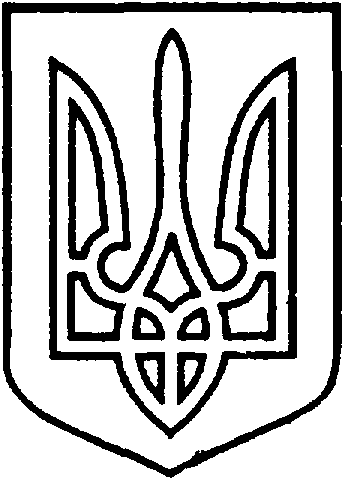 СЄВЄРОДОНЕЦЬКА МІСЬКАВІЙСЬКОВО-ЦИВІЛЬНА АДМІНІСТРАЦІЯСЄВЄРОДОНЕЦЬКОГО РАЙОНУ  ЛУГАНСЬКОЇ  ОБЛАСТІРОЗПОРЯДЖЕННЯкерівника Сєвєродонецької міської військово-цивільної адміністрації«23»  лютого 2022  року								№ 456Про  створення робочої групи з впровадження автоматизованої системи обліку оплати проїздув міському та приміському пасажирському транспорті загального користування Сєвєродонецької міської об’єднаної територіальної громади	 З метою підвищення якості та ефективності надання послуг з перевезень пасажирів міським громадським транспортом загального користування, відповідно до ч. 3 ст. 4, ч.4 ст.8 Закону України «Про міський електричний транспорт», ч.9 ст. 6 Закону України «Про автомобільний транспорт», Законів України «Про внесення змін до деяких законодавчих актів України щодо впровадження автоматизованої системи обліку оплати проїзду в міському пасажирському транспорті», «Про засади державної регуляторної політики у сфері господарської діяльності», Постанови Кабінету Міністрів України від 23.11.2004 № 1735  «Про затвердження Правил надання населенню послуг з перевезень міським електротранспортом» та Постанови Кабінету Міністрів України від 18.02.1997 № 176 «Про затвердження Правил надання послуг пасажирського автомобільного транспорту», керуючись пунктом 2 статті 4 Закону України «Про військово-цивільні адміністрації», підпунктами 101   та 102  пункту «а» частини першої статті 30 Закону України «Про місцеве самоврядування в Україні»,зобовʼязую:Створити групу у складі:2. В організації своєї роботи Робоча группа, для визначення Порядка функціонування та вимоги до автоматизованої системи обліку оплати проїзду в міському та приміському пасажирському транспорті загального користування в Сєвєродонецькій міській об’єднаній територіальній громаді, та розробки Положення про проведення конкурсу з визначення особи, уповноваженої на впровадження автоматизованої системи обліку оплати проїзду та здійснення справляння плати за транспортні послуги в Сєвєродонецькій міській об’єднаній територіальній громаді (Оператора АСООП), керується наступним:формою роботи Робочої групи є засідання, які є правочинними, якщо на них присутні не менше половини її складу;ухвалені на засіданні рішення Робочої групи оформляються протоколами, які підписуються головою Робочої групи, а в разі його відсутності – заступником голови Робочої групи;рішення Робочої групи вважаються прийнятими, якщо за них проголосувала більшість присутніх членів Робочої групи. У разі розподілу голосів порівну вирішальним є голос головуючого.3.	Здійснювати Робочій групі:за необхідності залучати до роботи у Робочій групі представників органів виконавчої влади, установ, підприємств та організацій, незалежно від форм власності, об’єднання громадян.Діяльність Робочої групи вважати завершеною після затвердження Порядка функціонування та вимоги до автоматизованої системи обліку оплати проїзду в міському та приміському пасажирському транспорті загального користування в Сєвєродонецькій міській об’єднаній територіальній громаді та Положення про проведення конкурсу з визначення особи, уповноваженої на впровадження автоматизованої системи обліку оплати проїзду та здійснення справляння плати за транспортні послуги в Сєвєродонецькій міській об’єднаній територіальній громаді (Оператора АСООП) керівником Сєвєродонецької військово – цивільної адміністрації.Розпорядження підлягає оприлюдненню.6. Контроль за виконанням даного розпорядження покласти на заступника керівника Сєвєродонецької міської військово-цивільної адміністрації Олега КУЗЬМІНОВА.Керівник Сєвєродонецької міськоївійськово-цивільної адміністрації			       Олександр СТРЮКОлег КУЗЬМІНОВЗаступник керівника військово – цивільної адміністрації, голова робочої групи;Андрій ШИРШИКОВВ.о. начальника управління транспорту, заступник голови робочої групи;Андрій ФОМЕНКОНачальник відділу по контролю за паркуванням, секретар робочої групи;Анастасія ПИВОВАРОВАНачальник управління економічного розвитку;Юлія ШОРОХОВАНачальник відділу з юридичних та правових питань;Марина БАГРІНЦЕВАНачальник фінансового управління;Наталія ВАСИЛЕНКОНачальник управління соціального захисту населення.